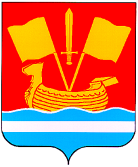 АДМИНИСТРАЦИЯ КИРОВСКОГО МУНИЦИПАЛЬНОГО РАЙОНА ЛЕНИНГРАДСКОЙ ОБЛАСТИП О С Т А Н О В Л Е Н И Еот 23 августа 2023 г.  № 1027О внесении изменений в постановление администрации Кировского муниципального района Ленинградской области от 8 ноября 2017 г. № 2324 «О представлении лицом, поступающим на работу на должность руководителя муниципального учрежденияКировского муниципального района Ленинградской области, а также руководителеммуниципального учреждения Кировского муниципального района Ленинградской области сведений о доходах, об имуществе и обязательствах имущественного характера»В целях приведения нормативных правовых актов Кировского муниципального района Ленинградской области в соответствие с действующим законодательством, руководствуясь Федеральным законом от 2 марта 2007 г. № 25-ФЗ «О муниципальной службе в Российской Федерации», Федеральным законом от 25 декабря 2008 г. № 273-ФЗ «О противодействии коррупции»:1. Внести в Правила представления лицом, поступающим на работу на должность руководителя муниципального учреждения Кировского муниципального района Ленинградской области, а также руководителем муниципального учреждения Кировского муниципального района Ленинградской области сведений о своих доходах, об имуществе и обязательствах имущественного характера и о доходах, об имуществе и обязательствах имущественного характера своих супруга (супруги) и несовершеннолетних детей, утвержденные постановлением администрации Кировского муниципального района Ленинградской области  от 8 ноября 2017 г. № 2324 «О представлении лицом, поступающим на работу на должность руководителя муниципального учреждения Кировского муниципального района Ленинградской области, а также руководителем муниципального учреждения Кировского муниципального района Ленинградской области сведений о доходах, об имуществе и обязательствах имущественного характера», изменения, дополнив  пунктом 10 следующего содержания:«10. Непредставление гражданином при поступлении на должность руководителя муниципального учреждения представителю нанимателя (работодателю) сведений о своих доходах, об имуществе и обязательствах имущественного характера, а также о доходах, об имуществе и обязательствах имущественного характера своих супруги (супруга) и несовершеннолетних детей, представление заведомо неполных сведений, за исключением случаев, установленных федеральными законами, либо представление заведомо недостоверных сведений является основанием для отказа в приеме указанного гражданина на должность руководителя муниципального учреждения.Непредставление руководителем муниципального учреждения представителю нанимателя (работодателю) сведений о своих доходах, об имуществе и обязательствах имущественного характера, а также о доходах, об имуществе и обязательствах имущественного характера своих супруги (супруга) и несовершеннолетних детей является правонарушением, влекущим освобождение его от замещаемой должности».2. Настоящее постановление вступает в силу после официального опубликования в средстве массовой информации газете «Ладога» и размещения на сайте администрации Кировского муниципального района Ленинградской области в сети «Интернет».Первый заместитель главы администрации                          			  С.А. Ельчанинов